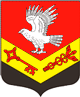 Муниципальное образование«ЗАНЕВСКОЕ ГОРОДСКОЕ ПОСЕЛЕНИЕ»Всеволожского муниципального района Ленинградской областиАДМИНИСТРАЦИЯПОСТАНОВЛЕНИЕ30.11.2017 г.										№ 805д. ЗаневкаОб определении теплоснабжающей организации,осуществляющей	 содержание и обслуживание бесхозяйных тепловых сетей и бесхозяйных сетей централизованной системы горячеговодоснабжения	В соответствии с частью 6 статьи 15 Федерального закона  от 27.07.2010 № 190-ФЗ «О теплоснабжении», частью 5 статьи 8 Федерального закона от 07.12.2011 № 416-ФЗ «О водоснабжении и водоотведении», пунктом 4 части 1 статьи 14 Федерального закона от 06.10.2003 № 131-ФЗ «Об общих принципах организации местного самоуправления в Российской Федерации», в связи с выявлением бесхозяйных тепловых сетей и бесхозяйных сетей централизованной системы горячего водоснабжения по адресу: Ленинградская область, Всеволожский район, д. Заневка, от теплоисточника «Котельная в д. Заневка» до многоквартирного жилого дома № 50 в д. Заневка, руководствуясь Схемой теплоснабжения муниципального образования «Заневское городское поселение» Всеволожского муниципального района Ленинградской области, утвержденной постановлением администрации МО «Заневское городское поселение» от 18.09.2017 № 593, администрация муниципального образования «Заневское городское поселение» Всеволожского муниципального района Ленинградской области ПОСТАНОВЛЯЕТ: Определить теплоснабжающей организацией, осуществляющей	 содержание и обслуживание бесхозяйных тепловых сетей, не имеющей эксплуатирующей организации, бесхозяйных сетей централизованной системы горячего водоснабжения,  по которым осуществляется подача ресурса от теплоисточника «Котельная в д. Заневка» до многоквартирного жилого дома № 50 в д. Заневка Государственное унитарное предприятие «Топливно-энергетический комплекс Санкт-Петербурга».2. Ведущему специалисту сектора управления муниципальным имуществом и ЖКХ администрации Кузнецовой С.В. осуществить процедуру поставки бесхозяйных объектов, указанных в пункте 1 настоящего постановления, на учет в соответствии Приказом Минэкономразвития России от 10.12.2015 № 931 «Об установлении Порядка принятия на учет бесхозяйных недвижимых вещей»3. Настоящее постановление вступает в силу со дня его подписания.4. Настоящее постановление опубликовать в средствах массовой информации и разместить на официальном сайте муниципального образования.5. Настоящее постановление направить в Государственное унитарное предприятие «Топливно-энергетический комплекс Санкт-Петербурга».6. Контроль за исполнением настоящего постановления возложить на исполняющего обязанности заместителя главы администрации Гречица В.В.Глава администрации 								А.В. Гердий